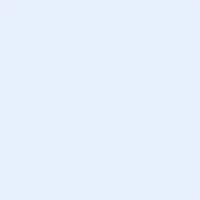 Línea de investigación a la que se inscribe: DATOS DE IDENTIFICACIÓNDATOS LABORALESDATOS ACADÉMICOS    Expreso mi disposición de someterme a todas las pruebas indicadas en la convocatoria, en caso de ser preseleccionado(a):  Fecha de llenado: Nombre completo y firmaNombre completo:Sexo:Estado civil:Edad: añosFecha de nacimiento:CURP:Lugar de nacimiento:Dirección particular actual:Teléfono particular (Fijo):Número celular:Correo electrónico personal:¿Presenta alguna discapacidad?:   ¿Cuál? ¿Trabajas?:Lugar de trabajo:Puesto que ocupa:Antigüedad:Dirección del trabajo:Teléfono laboral:LICENCIATURATítulo de licenciatura obtenido:LICENCIATURAFecha de examen:LICENCIATURATítulo de la tesis:LICENCIATURAInstitución en la que estudió la Licenciatura:Otros estudios:Indicar nivel de comprensión en otro idioma:En caso de ser extranjero con lengua materna diferente al español, indicar nivel de comprensión del español:¿Habla alguna lengua indígena?: ¿Cuál? 